การนำเสนอ/ชี้แจงของหน่วยงานที่เกี่ยวข้องงาน/โครงการตามแผนการตรวจราชการ ประจำปีงบประมาณ พ.ศ. 2562 รอบที่ 1ของผู้ตรวจราชการสำนักนายกรัฐมนตรี เขต 1 (นางสาวสุรุ่งลักษณ์  เมฆะอำนวยชัย)วันอังคารที่ 26 มีนาคม 2562 เวลา 09.00 น.ณ ห้องประชุมวิเศษชัยชาญ ชั้น 2 ศาลากลางจังหวัดอ่างทอง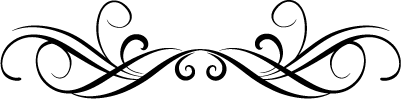 งาน/โครงการที่ตรวจติดตามหน่วยงานที่ชี้แจง1. มาตรการช่วยเหลือเกษตรกรและรักษาเสถียรภาพราคาข้าว ปีการผลิต 2561/62  ด้านการตลาด-	เกษตรจังหวัดอ่างทอง-	ผู้อำนวยการสำนักงาน ธ.ก.ส. จังหวัดอ่างทอง-	สหกรณ์จังหวัดอ่างทอง ในฐานะอนุกรรมการและเลขานุการ               ในคณะอนุกรรมการบริหารโครงการสินเชื่อเพื่อรวบรวมข้าวและสร้างมูลค่าเพิ่มโดยสถาบันเกษตรกร ระดับจังหวัด-	พาณิชย์จังหวัดอ่างทอง-	ผู้อำนวยการศูนย์ดำรงธรรมจังหวัด สำนักงานจังหวัดอ่างทอง(ให้จัดส่งข้อมูลให้สำนักนายกรัฐมนตรี ภายในวันที่ 15 มีนาคม 2562                   ไม่ต้องชี้แจงในวันประชุม)2. การติดตามเรื่องร้องเรียน และการเรียกเงินคืนจากหน่วยงานในทางแพ่ง กรณีเงินขาดบัญชี- ท้องถิ่นจังหวัดอ่างทอง - ผู้อำนวยการกลุ่มงานศูนย์ดำรงธรรมจังหวัด   สำนักงานจังหวัดอ่างทอง   (หารือกับผู้ว่าราชการจังหวัดอ่างทอง ก่อนลงห้องประชุม)3. โครงการสัตว์ปลอดโรค คนปลอดภัยจากโรค                พิษสุนัขบ้า ตามพระราชปณิธานของศาสตราจารย์      ดร.สมเด็จพระเจ้าลูกเธอเจ้าฟ้าจุฬาภรณ์วลัยลักษณ์  อัครราชกุมารี- 	นายแพทย์สาธารณสุขจังหวัดอ่างทอง (เลขานุการคณะกรรมการ   โรคติดต่อจังหวัดหรือคณะกรรมการที่หน้าที่การป้องกันแก้ไขและ   ควบคุมโรคพิษสุนัขบ้าระดับจังหวัด)     - 	ปศุสัตว์จังหวัด (ไม่มีประเด็นให้ตอบ แต่เข้าร่วมประชุมให้ข้อมูล)- 	ท้องถิ่นจังหวัด (ไม่มีประเด็นให้ตอบ แต่เข้าร่วมประชุมให้ข้อมูล)4. การหารือร่วมกันเพื่อเพิ่มประสิทธิภาพการ                ดำเนิน งานของ ชุมชน OTOP นวัตวิถี “บ้านปะขาว” หมู่ที่ 3  ตำบลบางเสด็จ อำเภอป่าโมก จังหวัดอ่างทอง- 	ผู้ตรวจราชการกระทรวงที่เกี่ยวข้อง-	ผู้ว่าราชการจังหวัดอ่างทอง-	ผู้อำนวยการสำนักงานเจ้าท่าสาขาอ่างทอง-	ท่องเที่ยวและกีฬาจังหวัดอ่างทอง-	อุตสาหกรรมจังหวัดอ่างทอง-	วัฒนธรรมจังหวัดอ่างทอง- พัฒนาการจังหวัดอ่างทอง5.	การลงพื้นที่ประกอบการหาแนวทางเพื่อเพิ่มประสิทธิภาพการดำเนินงานของชุมชน OTOP นวัตวิถี “บ้านปะขาว” หมู่ที่ 3 ตำบลบางเสด็จ อำเภอป่าโมก  จังหวัดอ่างทอง- 	ผู้ตรวจราชการกระทรวงที่เกี่ยวข้อง-	ผู้ว่าราชการจังหวัดอ่างทอง-	ผู้อำนวยการสำนักงานเจ้าท่า สาขาอ่างทอง-	ท่องเที่ยวและกีฬาจังหวัดอ่างทอง-	อุตสาหกรรมจังหวัดอ่างทอง-	วัฒนธรรมจังหวัดอ่างทอง- พัฒนาการจังหวัดอ่างทอง